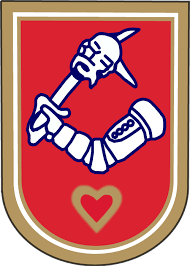 РЕПУБЛИКА СРБИЈААП ВОЈВОДИНАГРАД КИКИНДАСЕКРЕТАРИЈАТ ЗА ИНСПЕКЦИЈСКЕ ПОСЛОВЕГОДИШЊИ ПЛАНИНСПЕКЦИЈСКОГ НАДЗОРАЗА 2019.ГОДИНУУ ОБЛАСТИ ГРАЂЕВИНСКЕ ИНСПЕКЦИЈЕКикинда, октобар 2018.УводГодишњи план инспекцијског надзора грађевинске инспекције у Секретаријату за инспекцијске послове града Кикинде за 2019. годину сачињава се у складу са чланом 10. Закона о инспекцијском надзору (Сл.гласник РС, бр.36/2015).Годишњи план инспекцијског надзора садржи општи приказ задатака и послова грађевинске инспекције у 2019. години, непосредне примене закона и других прописа, те праћење стања на територији града Кикинде из области грађевинарства.Прописи    Закони по којима поступа грађевинска инспекција:- Закон о планирању и изградњи „Сл.гласник РС“ бр.72/2009, 81/2009-испр.,64/2010-одлука УС, 24/2011, 121/2012, 42/2013-одлука УС, 50/2013-одлука УС, 98/2013-одлука УС, 132/2014 и 145/2015);- Закон о становању и одржавању стамбених зграда ("Сл. гласник РС", бр. 104/16);- Закон о инспекцијском надзору („Сл. гласник РС”, бр. 36/15);- Закон о озакоњењу објеката („Сл. гласник РС”, бр. 96/15);- Закон о културним добрима ( „ Сл.гласник РС“, бр. 71/94,52/2011/ др.закони и 99/2011 др.закон);- Уредба о одржавању стамбених зграда ("Сл. гласник РС", бр. 43/93),- Одлука о општим правилима кућног реда у стамбеним и стамбено-пословним зградама „Сл. лист града Кикинда”, бр. 6/17);- Одлука о подизању и одржавању споменика („Сл.лист општине Кикинда“ бр.23/2014 и 14/2015 и „ Сл.лист општине Кикинда “, бр. 12/2017-др.одлука ),- Одлука о условима и мерама које је потребно спровести и обезбедити у току уклањања објекта ("Сл. лист општине Кикинда", бр. 21/10).- Правилник о поступку доношења и садржини програма уклањања објеката („Сл. гласник РС“, бр.27/2015),- Правилник о начину затварања и обележавању затвореног градилишта („ Сл.гласник РС “, бр.22/2015),- Правилник о класификацији објеката ( „Сл.гласник РС “, бр.22/2015),- Правилник о објектима на које се не примењују поједине одредбе Закона о планирању и изградњи ( „Сл.гласник РС“, бр.85/2015), - Правилник о изгледу, садржини и месту постављања градилишне табле („Сл.гласник РС “, бр.22/2015).Учесталост и обухват вршења инспекцијског надзора по области и степену ризикаНадлежност грађевинске инспекцијеГрађевински инспектор:- има овлашћења да врши надзор над спровођењем Закона о планирању и изградњи и других наведених прописа, контроли примене потребне техничке документације која је неопходна за изградњу објеката,- врши надзор над коришћењем објеката и предузима мере ако утврди да објекат који се користи угрожава безбедност и здравље људи и угрожава животну средину,- врши инспекцијски надзор по захтеву странке,- врши ванредни инспекцијски надзор – бесправна изградња објеката,- врши редовни инспекцијски надзор по обавештењу о завршетку темеља,- врши редовни инспекцијски надзор по завршеној конструкцији објекта,- врши редовни инспекцијски надзор активних градилишта – праћење, градилишта (вишепородични,пословно-стамбени, већи пословни, производни објекти и др.)- врши редовни инспекцијски надзор по решењу у складу са чл. 145. Закона о планирању и изградњи,- врши редовни инспекцијски надзор по издатој употребној дозволи за цео објекат или део објектa,- врши редован инспекцијски надзор у складу са чл. 126. Закона о становању и одржавању зграда,Грађевински инспектор врши активности по основу Закона о озакоњењу објеката и то:- учествује у изради подлога за пописивање нелегалних објеката,- учествује у пописивању незаконито изграђених објеката на територији Града Кикинде уз доношење решења о уклањању истих као и достављање решења надлежном органу за издавање решерња о озакоњењу објеката, - прегледа сателитске снимке и објекте уписане у катастру.Преглед надзираних субјеката код којих ће се вршити инспекцијски надзор (делатности или активности које ће се надзирати)Предмет инспекцијског надзора грађевинске инспекције су сви изграђени и објекти у изградњи (помоћни, економски, зграде итд. ) дефинисани у Закону о планирању и изградњи, као и објеката чија је градња у току (градилишта).Територијално подручје на коме ће се вршити инспекцијски надзорИнспекцијски надзор грађевинске инспекције вршиће се на територији града Кикинде што обухвата град Кикинду и насељена места: Мокрин, Иђош, Сајан, Банатска Топола, Башаид, Наково, Банатско Велико Село, Нови Козарци, Руско Село.Процена ризика у инспекцијском надзору грађевинске инспекције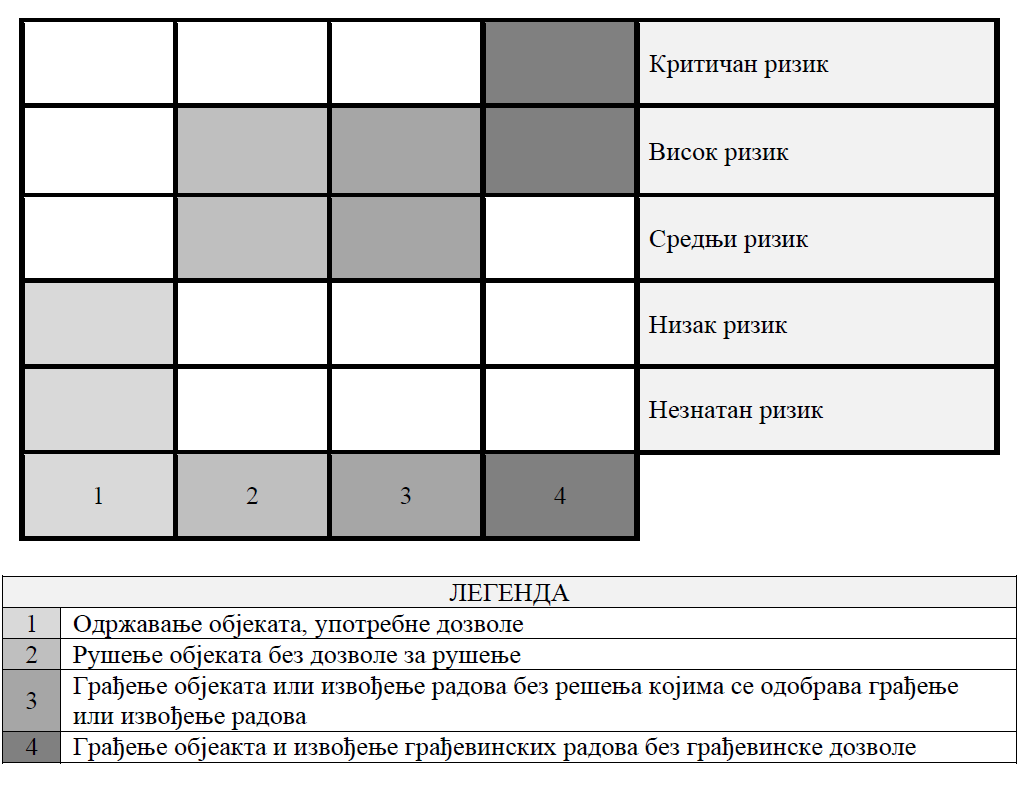 Период у коме ће се вршити инспекцијски надзорИнспекцијски надзор свих привредних субјеката вршиће се током целе године, а приликом вршења редовног инспекцијског надзора, инспектор ће обавештавати надзираног субјекта у складу са чл.17. Закона о инспекцијском надзору.Информације о облицима инспекцијског надзораЗбог повећаног обима посла узрокованог пописивањем нелегално изграђених објеката вршиће се једнако теренски и канцеларијски инспекцијски надзор. За потребе теренског надзора неопходно је истраживање сателитских снимака и положаја објекта на парцелама, као и идентификација власника објеката и парцела.Подаци о ресусрсима инспекције који ће бити опредељени за вршење инспекцијског надзораБрој грађевинских инспектора који врше надзор је 2. Вршење пописивања објеката врши се уз помоћ других инспекција у оквиру Секретаријата за инспекцијске послове и Секретаријата за стамбено-комуналне послове, урбанизам и привреду.Планиране мере и активности превентивног деловања инспекцијеКао што је наведено у Закону о планирању и изградњи, члан 175, став 6: грађевински инспектор је дужан да пружа стручну помоћ у вршењу поверених послова у области инспекцијског надзора и да даје стручна објашњења, да предузима превентивне мере, укључујући да обавештава субјекта инспекцијског надзора у вези са обавезама из прописа, указује субјекту инспекцијског надзора на могуће забрањене, односно штетне последице његовог понашања, опомене субјекта инспекцијског надзора на потребу отклањања узрока незаконитости које могу настати у будућности, као и да непосредно учествује у вршењу инспекцијског надзора кад је то неопходно.Планиране мере и активности за спречавање обављања делатности нерегистрованих субјекатаИнспекцијски надзор над нерегистрованим субјектима вршиће се и када није предвиђен планом инспекцијског надзора, и предузимати друге мере предвиђене чл.33. Закона о инспекцијком надзору и другим прописима.Очекивани обим ванредних инспекцијских надзораЗаконом о озакоњењу објеката је предвиђен попис свих нелегалних објеката. До октобра 2018. год пописано је око 30.000 нелегалних објеката за које су донета решења о рушењу нелегално саграђених објеката, а за око 8.000 објеката у току је поступак пописа преко сателитског снимка и доношење решења. Број ванредних инспекцијских надзора ће зависити од динамике пописа који ће се спроводити и у 2019. години.Завршна напоменаГрађевинска инспекција задржава право измене и допуне Годишњег плана инспекцијског надзора за 2019. годину.Годишњи план инспекцијског надзора за 2019. годину ће се редовно ажурирати, анализирати и контролисати у складу са потребама.                                                                         Грађевинска инспекцијаНа План инспекцијског надзора грађевинске инспекције за 2019. годину Комисија за координацију инспекцијског надзора над пословима града Кикинде дала је позитивно мишљење број: III-04-400-49/2018 дана 26.10.2018. године.